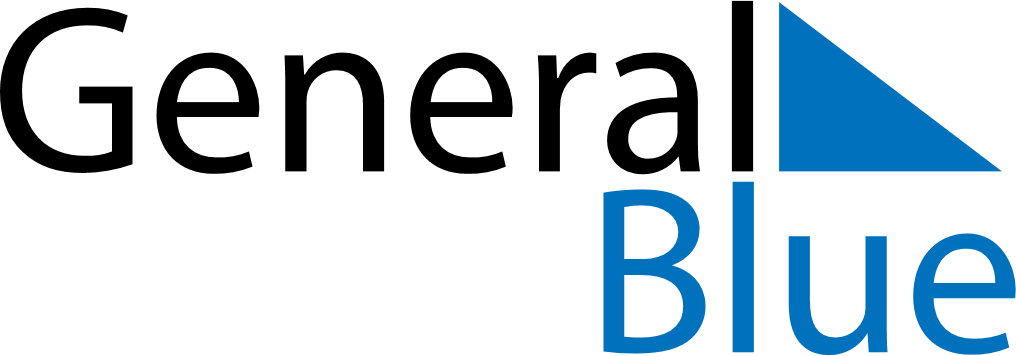 August 2018August 2018August 2018August 2018TanzaniaTanzaniaTanzaniaMondayTuesdayWednesdayThursdayFridaySaturdaySaturdaySunday123445678910111112Nane Nane Day13141516171818192021222324252526Feast of the Sacrifice (Eid al-Adha)2728293031